Nuestros NiñosChild Development SchoolName: _____________Class: _______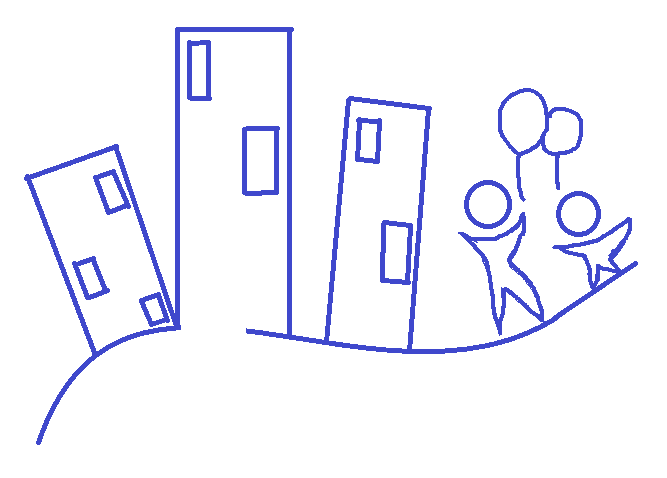 NUESTROS NINOS 
CHILD DEVELOPMENT SCHOOL 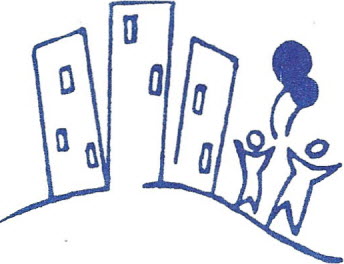       243 South 2nd StreetBrooklyn, New York 11211Tel: (718) 218-8275 · Fax: (718) 218-8102  Email: NuestrosNinosCDS@aol.comChild’s Name: __________________________________ 	Date of Birth: _________________Address: ______________________________________	Class: _______________________Home Phone: _____________________________ Cell #: ______________________________Email Address: _________________________________PARENTS OR GUARDIAN:Mother: _____________________________________ Work #: _________________________Father: ______________________________________ Work #: _________________________Number of siblings: _______ In the center (name & class): _____________________________IN CASE OF EMERGENCY NOTIFY: Name: ____________________________________Relationship: ________________________Address: ____________________________________ Work #: __________________________Doctor’s Name: _________________________________ Phone #: _______________________Does child have any medical problems? ____________________________________________Specify: ______________________________________________________________________ESCORT AUTHORIZATION:The following persons are authorized to pick up my child:Escort #1: ___________________________________ Telephone: ________________________Escort #2: ___________________________________ Telephone: ________________________Escort #3: ___________________________________ Telephone: ________________________PICK UP TIME: __________________________________________________ 			___________________PARENTS SIGNATURE						DATEIntroduce Us to Your ChildDATE: ____________Last Name: ___________________ First Name: __________________ Middle: ______________Name your child is called at home: _________________________________________________Who are the members in the household? List their name and relationship to the child. For siblings, list their names and ages: ________________________________________________________________________________________________________________________________What is your child’s favorite activity to do? Does he/she have a favorite toy or special interest? _____________________________________________________________________________Pets: _________________________________________________________________________Personality Traits: (circle all that apply)Shy/Reserved		Outgoing/Curious		Sensitive/Frightens EasilyVery Verbal		Active		Restless	CuddlyDemonstrative	Cautious	Warms slowly to new people or situationsEating Patterns: 	Are there any dietary concerns? _____________________________________________	Does your child feed him/herself? 	Independent ____ Needs Assistance _____	Are there any food dislikes? _________________________________________________	Are there any food allergies? ________________________________________________Health Patterns: List other allergy alerts (medications, plants, bug bites, etc.): ________________________________________________________________________List any medications, intervals, and route (mouth, ears, eyes, etc.): ________________________________________________________________________List any health issues or special needs: ________________________________________________________________________________________________________________Are there any special medical, physical or emotional needs that the school or staff should be aware of? If yes, please explain: ________________________________________________________________________________________________________________________________________________________________________________________________________________________Stress/Coping Patterns: Does your child have any fears: _____	____ Storms		____Separation Anxiety	____ Stranger Anxiety	____ Dark		____Animals			____ Being AloneHow do you soothe him or her? ______________________________________________________________________________________________________________________________________________________________________________________________What opportunities does your child have to play with others the same age? ________________________________________________________________________________________________________________________________________________________________________________________________________________________	What are your discipline techniques at home?________________________________________________________________________________________________________________________________________________________________________________________________________________________Has your child ever been to any school programs or been a part of a play group? Does your child prefer to play alone or in a group? Please describe previous experiences: ________________________________________________________________________________________________________________________________________________________________________________________________________________________Have there been any recent changes in the child’s life, for example, moved to a new home, somebody left the home (to college or moved away), death in the family, etc.: ________________________________________________________________________________________________________________________________________________________________________________________________________________________Sleeping Patterns: 	What time is bedtime at home? __________ Arise at? ___________	What time is nap time? _______ How long? ________	Does your child have a special toy/blanket to nap with? __________________________How is your child prepared for rest (e.g., story time, quiet play, snack, etc.) ________________________________________________________________________________________________________________________________________________What do you hope your child will learn or achieve in this preschool program? _______________________________________________________________________________________________________________________________________________________________________________________________________________________________________________________________________________________________________________Is there any other information we should know in order to help us know your child better? ________________________________________________________________________________________________________________________________________________________________________________________________________________________X_________________________________  Parent/Guardian completing formNUESTROS NINOS 
CHILD DEVELOPMENT SCHOOL       243 South 2nd StreetBrooklyn, New York 11211Tel: (718) 218-8275 · Fax: (718) 218-8102  Email: NuestrosNinosCDS@aol.comMEDIA PERMISSION FORM	I give permission for my child ____________________________ to be photographed, filmed or recorded while participating in activities with the Nuestros Niños Child Development School. This permission extends to the use of these images or recordings of my child in newspapers, magazines, televisions or websites. I will not hold Nuestros Niños CDS responsible from any and all claims resulting from the use of such images and recordings. Parent/Guardian’s Name:	_______________________________				Print				_______________________________				SignatureYo doy permiso para que mi hijo/a ____________________________ sea fotografiado, filmado o video mientras en actividades en la escuela de Nuestros Niños CDS. Este permiso se extiende para el uso de estas imagines o grabaciones de mi hijo/a en los periodicos, revistas, television y el internet. Yo exonero a la escuela Nuestros Niños CDS de todo reclamos que puedan surgir del uso de todas imagines y grabaciones.Nombre de padre/madre: 	_______________________________				Imprenta				_______________________________				FirmaNUESTROS NINOS 
CHILD DEVELOPMENT SCHOOL       243 South 2nd StreetBrooklyn, New York 11211Tel: (718) 218-8275 · Fax: (718) 218-8102  Email: NuestrosNinosCDS@aol.comPERMISSION TO LEAVE PREMISESI hereby give the school/center Nuestros Ninos Development Center permission to take my child, _____________________________________, on neighborhood walks. Parent/Guardian’s Signature: _____________________________           Date: ______________NUESTROS NINOS 
CHILD DEVELOPMENT SCHOOL       243 South 2nd StreetBrooklyn, New York 11211Tel: (718) 218-8275 · Fax: (718) 218-8102  Email: NuestrosNinosCDS@aol.comDate: ________________I reviewed and received the parent handbook.Child’s Name: ___________________________________Parent’s Name: __________________________________Parent’s Signature: _______________________________Teacher’s Signature: _____________________________Hours of OperationThe day care operates 12 months from January to December from 7:30am to 6:00pm, except for holidays and professional development days.We Have An Open Door PolicyThis means you’re welcome to visit your child’s classroom anytime.  Please notify the director of your visit.  The director will inform your child’s teacher of your presence.Policy on MedicationNuestros Niños staffs WILL NOT administer medication to any child under no circumstances. Parent will be notified of any illness during the school day.Policy on AccidentsParents will be notified of any accident before child leaves the building.Escort PolicyChildren will not be released to any person unless names appear on escort form. Children will not be released to anyone under 16 years of age. All children must be taken directly to the classroom by adult. In the event that child cannot be accepted by the center for any reason (suspected illness, overdue fees, etc…) your child will be released to your escort who then becomes responsible to your child. We are not responsible for your child once he/she is picked up and signed out by your designated escort. In the event that your designated escort for that day cannot pick up your child, you must let us know in the morning after dropping off your child by adding a new escort to the escort authorization form. Late Pick-up PolicyWhen children are left after NORMAL operating hours, parents or emergency persons are notified. The children stay in the center with director on duty until parent or emergency person arrives. Emergency numbers must be updated every 3 months.Fee PolicyAll fees are due Monday each week in advance regardless of child’s attendance. However, if parent wishes to pay for more weeks in advance they may do so. The fee is a family fee and is due in full as long as at least one child attends. All accounts must be a zero balance by the end of each month.  Parents will be notified in writing by ACS of any fee changes.  It is continually the responsibility of the parents to immediately report any changes to income status, address or child care arrangements. Day care services may be terminated if fees are not paid.NUESTROS NINOS 
CHILD DEVELOPMENT SCHOOL       243 South 2nd StreetBrooklyn, New York 11211Tel: (718) 218-8275 · Fax: (718) 218-8102  Email: NuestrosNinosCDS@aol.comThank you for choosing Nuestros Ninos as your child’s early education provider.The ultimate goal of Nuestros Niños is to provide a learning-centered environment that is safe, nurturing, educational, and stimulating: both in the classroom and the playground.  Our focus is to provide high-quality, developmentally-appropriate instruction that will lay the foundation for children to acquire language literacy, mathematical literacy, cultural literacy, and critical thinking skills. At Nuestros Niños, our mission is the optimization of childhood development in all areas: social, academic, emotional, physical, and creative.  It is a holistic approach. We aim to guide and support children as they take advantage of the learning opportunities embedded in every experience. We aim to help children attain the skills they need to succeed in school and in life, in order to reach their highest potential.